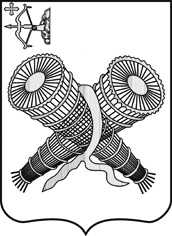 АДМИНИСТРАЦИЯ ГОРОДА СЛОБОДСКОГОКИРОВСКОЙ ОБЛАСТИПОСТАНОВЛЕНИЕ03.12.2020				                                                                                        № 2090г. Слободской Кировской областиО внесении изменения в постановление администрации города Слободского от 14.01.2020 № 37В соответствии со статьей 32 решения Слободской городской Думы от 18.12.2013 № 46/342 «Об утверждении Положения о бюджетном процессе в городе в Слободском», в целях реализации решения Слободской городской Думы от 04.12.2019 № 57/421 «О бюджете города на 2020 год и на плановый период 2021 и 2022 годов» администрация города Слободского ПОСТАНОВЛЯЕТ:1. Внести изменение в постановление администрации города Слободского от 14.01.2020 № 37 «О мерах по выполнению решения Слободской городской Думы от 04.12.2019 № 57/421 «О бюджете города на 2020 год и на плановый период 2021 и 2022 годов», изложив пункт 11 в следующей редакции:«11. Муниципальные казенные учреждения, а также муниципальные бюджетные учреждения при осуществлении закупок для нужд учреждений за счет субсидий, предоставленных из местного бюджета в соответствии со статьями 78.1 и 78.2 Бюджетного кодекса Российской Федерации, вправе предусматривать в заключаемых ими договорах (муниципальных контрактах) о поставке товаров, выполнении работ, об оказании услуг авансовые платежи в размере до 100 процентов суммы  договора (муниципального контракта) – по договорам (муниципальным контрактам) об оказании услуг связи, о подписке на печатные издания и об их приобретении, обучении на курсах повышения квалификации, о прохождении профессиональной переподготовки, об участии в научных, методических, научно-практических и иных конференциях, о проведении государственной экспертизы проектной документации и результатов инженерных изысканий, о проведении проверки достоверности определения сметной стоимости строительства (реконструкции, капитального ремонта объектов капитального строительства), билетов для проезда городским и пригородным транспортом, по договорам обязательного страхования, организационных взносов, приобретение неисключительных прав на лицензионное программное обеспечение. Авансовые платежи могут быть также предусмотрены в договорах (муниципальных контрактах), оплата по которым производится на основе заключенных соглашений  о предоставлении субсидий местному бюджету из областного бюджета.».2. Контроль за выполнением постановления возложить на начальника Финансового управления администрации города Слободского Черезову О.Я.3.   Постановление вступает в силу со дня официального опубликования (обнародования).Глава города Слободского  	                И.В. Желвакова